
LEI Nº 6708 DE 13 DE MARÇO DE 2014.


O GOVERNADOR DO ESTADO DO RIO DE JANEIRO 
Faço saber que a Assembléia Legislativa do Estado do Rio de Janeiro decreta e eu sanciono a seguinte Lei: 


Art.1º Fica criado o Programa de Conscientização na Rede Pública e Privada de Educação no Estado do Rio de Janeiro sobre o Transtorno do Espectro Autista. 

Parágrafo único. Os estabelecimentos de ensino das Redes Públicas e Privadas de Educação devem manter, em caráter permanente, nos murais internos de sala de aula, corredores e pátios, material gráfico informativo dos sintomas do autismo.

Art. 2° Os estabelecimentos de ensino das Redes Púbicas e Privadas de Educação ficam obrigadas a incluírem em seu ensino regular crianças ou adolescentes portadores do Transtorno do Espectro Autista .

Parágrafo único Para a inclusão que se refere o caput do presente artigo, os estabelecimentos de ensino deverão reservar o mínimo de 2 vagas por turma.

Art.3º O Canal de Relacionamento da Secretaria de Estado de Educação será utilizado para reclamações de pais e familiares, na recusa de matrícula para alunos com Transtorno do Espectro do Autista na Rede Pública e Privada de Educação.

Parágrafo único. A recusa importará aos responsáveis as penas cominadas no art. 8º, inciso I da Lei Federal nº. 7.853/1989.

Art. 4º Esta Lei entra em vigor na data de sua publicação.

Rio de Janeiro, 13 de março de 2014.

SÉRGIO CABRAL
Governador 


Ficha Técnica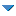 
Texto da Revogação :

CRIA O PROGRAMA DE CONSCIENTIZAÇÃO E OBRIGA A INCLUSÃO E RESERVA DE VAGAS NA REDE PÚBLICA E PRIVADA DE EDUCAÇÃO NO ESTADO DO RIO DE JANEIRO PARA CRIANÇAS E ADOLESCENTES COM TRANSTORNO DO ESPECTRO AUTISTA E DÁ OUTRAS PROVIDÊNCIAS.Projeto de Lei nº2592/2013Mensagem nºAutoriaXANDRINHOXANDRINHOXANDRINHOData de publicação14/03/2014Data Publ. partes vetadasTipo de RevogaçãoEm Vigor